Volunteer’s Training Report – redacted by ICVA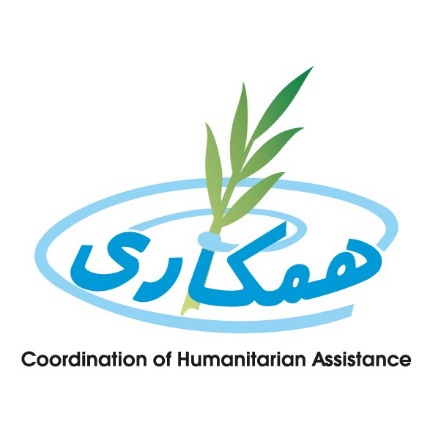 Project Title: PSEA Outreach Project Type of training: Capacity building of student of PSEA volunteers in regards to PSEA and Covid-19Organized by: CHA, Faryab Reporting date: October 20, 2020Section B: Rational and Background Faryab is one of the thirty-four provinces of Afghanistan, which is located in the north of the country bordering neighboring Turkmenistan. It has a population of about 309422 which is multi-ethnic. The capital of Faryab province is Maimana. It also borders Jowzjan Province, Sar-e Pol Province, Ghor Province and Badghis Province. Training objectivesThe training was conducted to build the capacity of PSEA volunteers in order to enable them to capacitate and provide awareness sessions for female and child headed households. At the end of the training the participants will be able to:General information about Covid-19 virus PSEA  Overall process of TrainingBefore training get started the below steps are taken as preparation:Coordination with PPHD and DOWACoordination with volunteers Reserve the venuePrint out the documents including attendance sheetPreparing participants package.Target groups and selection criteriaPSEA volunteers are considered as target group of the training.Duration and timelineThe training was conducted for two days Teaching methodologyTrainer used both visual and practical methodology. The trainer presented the lessons in PowerPoint presentation. During the presentation, the audiences were asked questions for brain storming. Training facilitationHandouts and training materials was shared with participants.Section C: Result and Conclusion Overall, 20 Volunteers received the training for 2 days. They all were from different Villages of Faryab province. Annex 2: Training agenda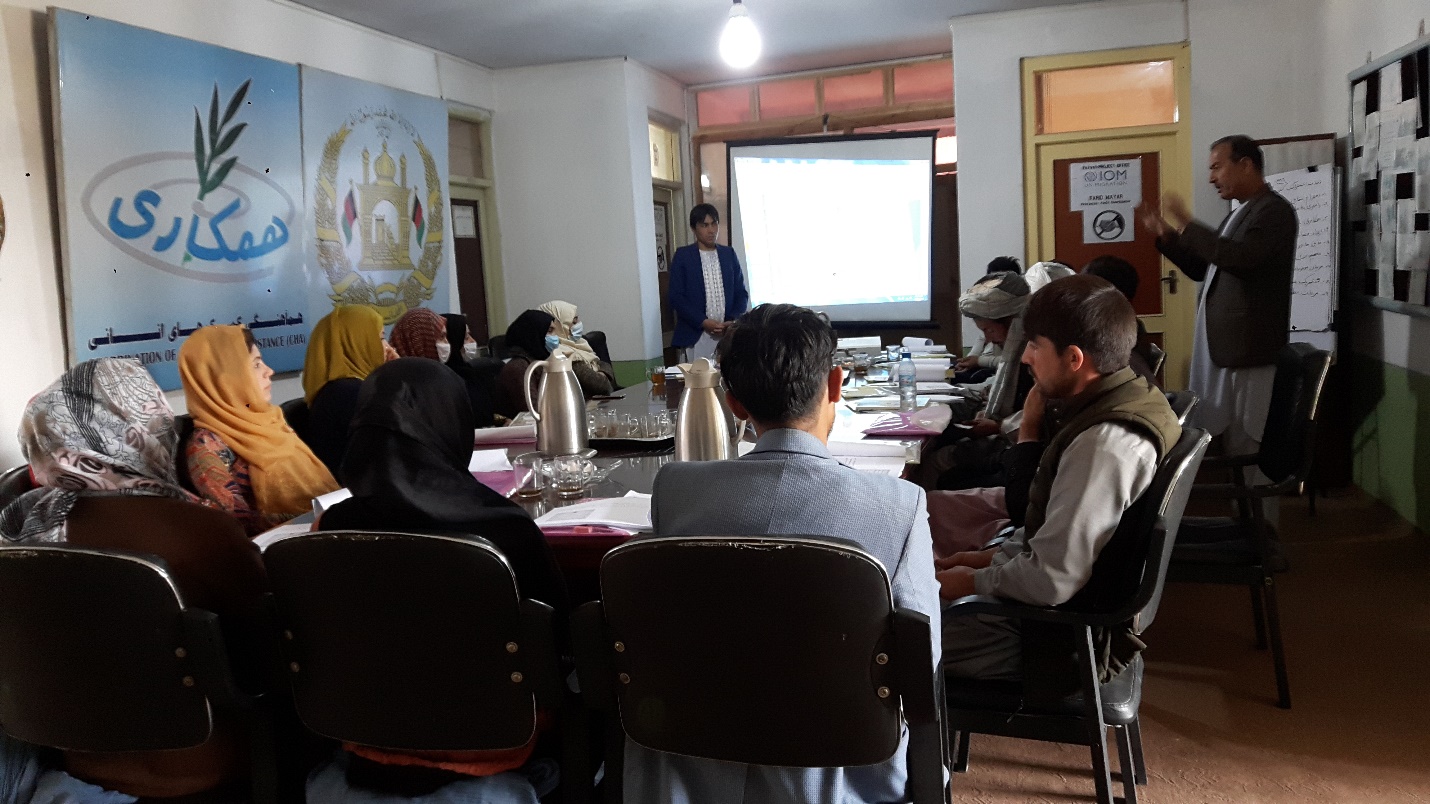 Program DescriptionPresenter/FacilitatorParticipants RegistrationAllWelcoming and opening Remarks Representative of DoWAParticipants Self-Introduction and  workshop IntroductionAll ParticipantsInformation on ( P.S.E.A –COVID -19)Focal Point(PSEA)During training of PSEA volunteers